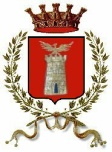 COMUNE DI TORRETTA Città Metropolitana di PalermoAVVISO PUBBLICO ALLA CITTADINANZADEMOCRAZIA PARTECIPATAIn applicazione del Regolamento Comunale per la Democrazia Partecipata, approvato con Deliberazione di CC. n 4 del 14/01/2019 ed ai fini della destinazione dei fondi di cui all'art. 6 comma 1 della L.R. n. 5/2014 (come modificata dal comma 2 dell'art. 6 della L.R. 9/2015),SI RENDE NOTO che per l'anno 2021 i Fondi di cui alla Legge n. 5/2014 pari al 2% da destinare a forme di "Democrazia partecipata utilizzando strumenti che coinvolgano la cittadinanza per la scelta di azioni di interesse comune" sono pari ad Euro 11.142,00.A tal fine, tutti i cittadini e le associazioni, nonché gli organismi di rappresentazione collettiva (individuati dall'art. 2 del Regolamento per la Democrazia Partecipata), che siano interessati, sono invitati a presentare proposte e/o progetti, riguardanti esclusivamente le aree tematiche individuate ai sensi dell'Art. 3 del medesimo Regolamento (Ambiente e Territorio - Sviluppo Economico - Aree Verdi - Politiche Giovanili - Attività Sociali scolastiche ed educative- Attività culturali, sportive e ricreative - Sviluppo socio-economico del territorio, agricoltura, artigianato, ambiente e commercio).Per la partecipazione occorre utilizzare l'apposito modulo/istanza scaricabile dal sito istituzionale dell'Ente: www.comune.torretta.pa.it. Il modulo, debitamente compilato, dovrà pervenire tramite consegna presso l'Ufficio Protocollo dell'Ente, o tramite posta elettronica certificata al seguente indirizzo: protocollo@pec.comune.torretta.pa.it entro e non oltre il 17/12/2021Per maggiori informazioni è possibile consultare apposito Vademecum pubblicato sul sito istituzionale del Comune.Il Responsabile del Settore I						Il SindacoDott.ssa Cati Maria Lusco					   Dr. Damiano Scalici